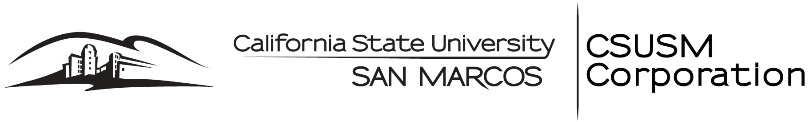 Authorization to Spend Prior to Award RequestPurpose: This authorization request gives the Principal Investigator/Project Director (PI/PD) the opportunity to have a project number created before an award document is received and/or before an award begins   or   update an existing project to allow for spending before the award begins.Instructions: Complete Section A and obtain all required approvals in Section B.  Send completed form to assigned Sponsored Projects Analyst (SPA) in the Office of Sponsored Projects (OSP). ** Please attach any supporting documentation, such as a written confirmation from the awarding agency, in cases where the award document has not been received**A. REQUESTA. REQUESTA. REQUESTA. REQUESTA. REQUESTA. REQUESTA. REQUESTA. REQUESTA. REQUESTA. REQUESTA. REQUESTA. REQUESTA. REQUESTA. REQUESTA. REQUESTA. REQUESTA. REQUESTA. REQUESTA. REQUESTA. REQUESTA. REQUESTA. REQUESTA. REQUESTA. REQUESTA. REQUESTA. REQUESTA. REQUESTToday’s Date:PI/PD:PI/PD:PI/PD:PI/PD:Dept:Dept:Dept:Contact Telephone:Contact Telephone:Contact Telephone:SPA Name:SPA Name:SPA Name:SPA Name:Anticipated Award Amount:		Anticipated Pre-Award Spending Amount:  Anticipated Award Amount:		Anticipated Pre-Award Spending Amount:  Anticipated Award Amount:		Anticipated Pre-Award Spending Amount:  Anticipated Award Amount:		Anticipated Pre-Award Spending Amount:  Anticipated Award Amount:		Anticipated Pre-Award Spending Amount:  Anticipated Award Amount:		Anticipated Pre-Award Spending Amount:    Anticipated Pre-award Spending Amount:	to  Anticipated Pre-award Spending Amount:	to  Anticipated Pre-award Spending Amount:	to  Anticipated Pre-award Spending Amount:	to  Anticipated Pre-award Spending Amount:	to  Anticipated Pre-award Spending Amount:	to  Anticipated Pre-award Spending Amount:	to  Anticipated Pre-award Spending Amount:	to  Anticipated Pre-award Spending Amount:	to  Anticipated Pre-award Spending Amount:	to  Anticipated Pre-award Spending Amount:	toSponsoring Agency:  Sponsoring Agency:  Sponsoring Agency:  Prime, if subaward:Prime, if subaward:Prime, if subaward:Prime, if subaward:Anticipated Budget Period:Anticipated Budget Period:Anticipated Budget Period:Anticipated Budget Period:Anticipated Budget Period:toAnticipated Project Period:Anticipated Project Period:Anticipated Project Period:Anticipated Project Period:Anticipated Project Period:Anticipated Project Period:toProposal Number (if applicable):Proposal Number (if applicable):Proposal Number (if applicable):Proposal Number (if applicable):Proposal Number (if applicable):Proposal Number (if applicable):Proposal Number (if applicable):Award Number (if applicable):Award Number (if applicable):Award Number (if applicable):Award Number (if applicable):Award Number (if applicable):Award Number (if applicable):Award Number (if applicable):Type of Action Requested  (check one)  A new Fund-Project for an anticipated award, but without an official award notice.  A backup Fund is provided below.  Authorization to spend from an existing Fund-Project before the project start date.      Current Fund-Project number:  ______   (Note: no backup fund is needed below)Type of Action Requested  (check one)  A new Fund-Project for an anticipated award, but without an official award notice.  A backup Fund is provided below.  Authorization to spend from an existing Fund-Project before the project start date.      Current Fund-Project number:  ______   (Note: no backup fund is needed below)Type of Action Requested  (check one)  A new Fund-Project for an anticipated award, but without an official award notice.  A backup Fund is provided below.  Authorization to spend from an existing Fund-Project before the project start date.      Current Fund-Project number:  ______   (Note: no backup fund is needed below)Type of Action Requested  (check one)  A new Fund-Project for an anticipated award, but without an official award notice.  A backup Fund is provided below.  Authorization to spend from an existing Fund-Project before the project start date.      Current Fund-Project number:  ______   (Note: no backup fund is needed below)Type of Action Requested  (check one)  A new Fund-Project for an anticipated award, but without an official award notice.  A backup Fund is provided below.  Authorization to spend from an existing Fund-Project before the project start date.      Current Fund-Project number:  ______   (Note: no backup fund is needed below)Type of Action Requested  (check one)  A new Fund-Project for an anticipated award, but without an official award notice.  A backup Fund is provided below.  Authorization to spend from an existing Fund-Project before the project start date.      Current Fund-Project number:  ______   (Note: no backup fund is needed below)Type of Action Requested  (check one)  A new Fund-Project for an anticipated award, but without an official award notice.  A backup Fund is provided below.  Authorization to spend from an existing Fund-Project before the project start date.      Current Fund-Project number:  ______   (Note: no backup fund is needed below)Type of Action Requested  (check one)  A new Fund-Project for an anticipated award, but without an official award notice.  A backup Fund is provided below.  Authorization to spend from an existing Fund-Project before the project start date.      Current Fund-Project number:  ______   (Note: no backup fund is needed below)Type of Action Requested  (check one)  A new Fund-Project for an anticipated award, but without an official award notice.  A backup Fund is provided below.  Authorization to spend from an existing Fund-Project before the project start date.      Current Fund-Project number:  ______   (Note: no backup fund is needed below)Type of Action Requested  (check one)  A new Fund-Project for an anticipated award, but without an official award notice.  A backup Fund is provided below.  Authorization to spend from an existing Fund-Project before the project start date.      Current Fund-Project number:  ______   (Note: no backup fund is needed below)Type of Action Requested  (check one)  A new Fund-Project for an anticipated award, but without an official award notice.  A backup Fund is provided below.  Authorization to spend from an existing Fund-Project before the project start date.      Current Fund-Project number:  ______   (Note: no backup fund is needed below)Type of Action Requested  (check one)  A new Fund-Project for an anticipated award, but without an official award notice.  A backup Fund is provided below.  Authorization to spend from an existing Fund-Project before the project start date.      Current Fund-Project number:  ______   (Note: no backup fund is needed below)Type of Action Requested  (check one)  A new Fund-Project for an anticipated award, but without an official award notice.  A backup Fund is provided below.  Authorization to spend from an existing Fund-Project before the project start date.      Current Fund-Project number:  ______   (Note: no backup fund is needed below)Type of Action Requested  (check one)  A new Fund-Project for an anticipated award, but without an official award notice.  A backup Fund is provided below.  Authorization to spend from an existing Fund-Project before the project start date.      Current Fund-Project number:  ______   (Note: no backup fund is needed below)Type of Action Requested  (check one)  A new Fund-Project for an anticipated award, but without an official award notice.  A backup Fund is provided below.  Authorization to spend from an existing Fund-Project before the project start date.      Current Fund-Project number:  ______   (Note: no backup fund is needed below)Type of Action Requested  (check one)  A new Fund-Project for an anticipated award, but without an official award notice.  A backup Fund is provided below.  Authorization to spend from an existing Fund-Project before the project start date.      Current Fund-Project number:  ______   (Note: no backup fund is needed below)Type of Action Requested  (check one)  A new Fund-Project for an anticipated award, but without an official award notice.  A backup Fund is provided below.  Authorization to spend from an existing Fund-Project before the project start date.      Current Fund-Project number:  ______   (Note: no backup fund is needed below)Type of Action Requested  (check one)  A new Fund-Project for an anticipated award, but without an official award notice.  A backup Fund is provided below.  Authorization to spend from an existing Fund-Project before the project start date.      Current Fund-Project number:  ______   (Note: no backup fund is needed below)Type of Action Requested  (check one)  A new Fund-Project for an anticipated award, but without an official award notice.  A backup Fund is provided below.  Authorization to spend from an existing Fund-Project before the project start date.      Current Fund-Project number:  ______   (Note: no backup fund is needed below)Type of Action Requested  (check one)  A new Fund-Project for an anticipated award, but without an official award notice.  A backup Fund is provided below.  Authorization to spend from an existing Fund-Project before the project start date.      Current Fund-Project number:  ______   (Note: no backup fund is needed below)Type of Action Requested  (check one)  A new Fund-Project for an anticipated award, but without an official award notice.  A backup Fund is provided below.  Authorization to spend from an existing Fund-Project before the project start date.      Current Fund-Project number:  ______   (Note: no backup fund is needed below)Type of Action Requested  (check one)  A new Fund-Project for an anticipated award, but without an official award notice.  A backup Fund is provided below.  Authorization to spend from an existing Fund-Project before the project start date.      Current Fund-Project number:  ______   (Note: no backup fund is needed below)Type of Action Requested  (check one)  A new Fund-Project for an anticipated award, but without an official award notice.  A backup Fund is provided below.  Authorization to spend from an existing Fund-Project before the project start date.      Current Fund-Project number:  ______   (Note: no backup fund is needed below)Type of Action Requested  (check one)  A new Fund-Project for an anticipated award, but without an official award notice.  A backup Fund is provided below.  Authorization to spend from an existing Fund-Project before the project start date.      Current Fund-Project number:  ______   (Note: no backup fund is needed below)Type of Action Requested  (check one)  A new Fund-Project for an anticipated award, but without an official award notice.  A backup Fund is provided below.  Authorization to spend from an existing Fund-Project before the project start date.      Current Fund-Project number:  ______   (Note: no backup fund is needed below)Type of Action Requested  (check one)  A new Fund-Project for an anticipated award, but without an official award notice.  A backup Fund is provided below.  Authorization to spend from an existing Fund-Project before the project start date.      Current Fund-Project number:  ______   (Note: no backup fund is needed below)Type of Action Requested  (check one)  A new Fund-Project for an anticipated award, but without an official award notice.  A backup Fund is provided below.  Authorization to spend from an existing Fund-Project before the project start date.      Current Fund-Project number:  ______   (Note: no backup fund is needed below)Backup Fund:Backup Fund:Backup Fund:Backup Fund:(Please indicate a non-sponsored project, e.g. Campus Program [86xxx] or chart field string,(Please indicate a non-sponsored project, e.g. Campus Program [86xxx] or chart field string,(Please indicate a non-sponsored project, e.g. Campus Program [86xxx] or chart field string,(Please indicate a non-sponsored project, e.g. Campus Program [86xxx] or chart field string,(Please indicate a non-sponsored project, e.g. Campus Program [86xxx] or chart field string,(Please indicate a non-sponsored project, e.g. Campus Program [86xxx] or chart field string,(Please indicate a non-sponsored project, e.g. Campus Program [86xxx] or chart field string,(Please indicate a non-sponsored project, e.g. Campus Program [86xxx] or chart field string,(Please indicate a non-sponsored project, e.g. Campus Program [86xxx] or chart field string,(Please indicate a non-sponsored project, e.g. Campus Program [86xxx] or chart field string,(Please indicate a non-sponsored project, e.g. Campus Program [86xxx] or chart field string,(Please indicate a non-sponsored project, e.g. Campus Program [86xxx] or chart field string,(Please indicate a non-sponsored project, e.g. Campus Program [86xxx] or chart field string,(Please indicate a non-sponsored project, e.g. Campus Program [86xxx] or chart field string,(Please indicate a non-sponsored project, e.g. Campus Program [86xxx] or chart field string,(Please indicate a non-sponsored project, e.g. Campus Program [86xxx] or chart field string,(Please indicate a non-sponsored project, e.g. Campus Program [86xxx] or chart field string,(Please indicate a non-sponsored project, e.g. Campus Program [86xxx] or chart field string,for use in the event the awarded amount does not cover the level of pre-award spending)for use in the event the awarded amount does not cover the level of pre-award spending)for use in the event the awarded amount does not cover the level of pre-award spending)for use in the event the awarded amount does not cover the level of pre-award spending)for use in the event the awarded amount does not cover the level of pre-award spending)for use in the event the awarded amount does not cover the level of pre-award spending)for use in the event the awarded amount does not cover the level of pre-award spending)for use in the event the awarded amount does not cover the level of pre-award spending)for use in the event the awarded amount does not cover the level of pre-award spending)for use in the event the awarded amount does not cover the level of pre-award spending)for use in the event the awarded amount does not cover the level of pre-award spending)for use in the event the awarded amount does not cover the level of pre-award spending)for use in the event the awarded amount does not cover the level of pre-award spending)for use in the event the awarded amount does not cover the level of pre-award spending)for use in the event the awarded amount does not cover the level of pre-award spending)for use in the event the awarded amount does not cover the level of pre-award spending)for use in the event the awarded amount does not cover the level of pre-award spending)for use in the event the awarded amount does not cover the level of pre-award spending)for use in the event the awarded amount does not cover the level of pre-award spending)for use in the event the awarded amount does not cover the level of pre-award spending)for use in the event the awarded amount does not cover the level of pre-award spending)for use in the event the awarded amount does not cover the level of pre-award spending)for use in the event the awarded amount does not cover the level of pre-award spending)for use in the event the awarded amount does not cover the level of pre-award spending)for use in the event the awarded amount does not cover the level of pre-award spending)for use in the event the awarded amount does not cover the level of pre-award spending)for use in the event the awarded amount does not cover the level of pre-award spending)Name and Signature of Funding Authority for Backup Fund:Name and Signature of Funding Authority for Backup Fund:Name and Signature of Funding Authority for Backup Fund:Name and Signature of Funding Authority for Backup Fund:Name and Signature of Funding Authority for Backup Fund:Name and Signature of Funding Authority for Backup Fund:Name and Signature of Funding Authority for Backup Fund:Name and Signature of Funding Authority for Backup Fund:Name and Signature of Funding Authority for Backup Fund:Name and Signature of Funding Authority for Backup Fund:Name and Signature of Funding Authority for Backup Fund:Name and Signature of Funding Authority for Backup Fund:(Note:  If different from PI/PD, then approval from authorized signer on backup fund is required below)(Note:  If different from PI/PD, then approval from authorized signer on backup fund is required below)(Note:  If different from PI/PD, then approval from authorized signer on backup fund is required below)(Note:  If different from PI/PD, then approval from authorized signer on backup fund is required below)(Note:  If different from PI/PD, then approval from authorized signer on backup fund is required below)(Note:  If different from PI/PD, then approval from authorized signer on backup fund is required below)(Note:  If different from PI/PD, then approval from authorized signer on backup fund is required below)(Note:  If different from PI/PD, then approval from authorized signer on backup fund is required below)(Note:  If different from PI/PD, then approval from authorized signer on backup fund is required below)(Note:  If different from PI/PD, then approval from authorized signer on backup fund is required below)(Note:  If different from PI/PD, then approval from authorized signer on backup fund is required below)(Note:  If different from PI/PD, then approval from authorized signer on backup fund is required below)(Note:  If different from PI/PD, then approval from authorized signer on backup fund is required below)(Note:  If different from PI/PD, then approval from authorized signer on backup fund is required below)(Note:  If different from PI/PD, then approval from authorized signer on backup fund is required below)(Note:  If different from PI/PD, then approval from authorized signer on backup fund is required below)(Note:  If different from PI/PD, then approval from authorized signer on backup fund is required below)(Note:  If different from PI/PD, then approval from authorized signer on backup fund is required below)(Note:  If different from PI/PD, then approval from authorized signer on backup fund is required below)(Note:  If different from PI/PD, then approval from authorized signer on backup fund is required below)(Note:  If different from PI/PD, then approval from authorized signer on backup fund is required below)(Note:  If different from PI/PD, then approval from authorized signer on backup fund is required below)(Note:  If different from PI/PD, then approval from authorized signer on backup fund is required below)(Note:  If different from PI/PD, then approval from authorized signer on backup fund is required below)(Note:  If different from PI/PD, then approval from authorized signer on backup fund is required below)(Note:  If different from PI/PD, then approval from authorized signer on backup fund is required below)(Note:  If different from PI/PD, then approval from authorized signer on backup fund is required below)Justification: (Required only in cases where sponsor approval is needed. Note benefits of this action to the project and other pertinent information.  Attach additional page if more space if necessary)Justification: (Required only in cases where sponsor approval is needed. Note benefits of this action to the project and other pertinent information.  Attach additional page if more space if necessary)Justification: (Required only in cases where sponsor approval is needed. Note benefits of this action to the project and other pertinent information.  Attach additional page if more space if necessary)Justification: (Required only in cases where sponsor approval is needed. Note benefits of this action to the project and other pertinent information.  Attach additional page if more space if necessary)Justification: (Required only in cases where sponsor approval is needed. Note benefits of this action to the project and other pertinent information.  Attach additional page if more space if necessary)Justification: (Required only in cases where sponsor approval is needed. Note benefits of this action to the project and other pertinent information.  Attach additional page if more space if necessary)Justification: (Required only in cases where sponsor approval is needed. Note benefits of this action to the project and other pertinent information.  Attach additional page if more space if necessary)Justification: (Required only in cases where sponsor approval is needed. Note benefits of this action to the project and other pertinent information.  Attach additional page if more space if necessary)Justification: (Required only in cases where sponsor approval is needed. Note benefits of this action to the project and other pertinent information.  Attach additional page if more space if necessary)Justification: (Required only in cases where sponsor approval is needed. Note benefits of this action to the project and other pertinent information.  Attach additional page if more space if necessary)Justification: (Required only in cases where sponsor approval is needed. Note benefits of this action to the project and other pertinent information.  Attach additional page if more space if necessary)Justification: (Required only in cases where sponsor approval is needed. Note benefits of this action to the project and other pertinent information.  Attach additional page if more space if necessary)Justification: (Required only in cases where sponsor approval is needed. Note benefits of this action to the project and other pertinent information.  Attach additional page if more space if necessary)Justification: (Required only in cases where sponsor approval is needed. Note benefits of this action to the project and other pertinent information.  Attach additional page if more space if necessary)Justification: (Required only in cases where sponsor approval is needed. Note benefits of this action to the project and other pertinent information.  Attach additional page if more space if necessary)Justification: (Required only in cases where sponsor approval is needed. Note benefits of this action to the project and other pertinent information.  Attach additional page if more space if necessary)Justification: (Required only in cases where sponsor approval is needed. Note benefits of this action to the project and other pertinent information.  Attach additional page if more space if necessary)Justification: (Required only in cases where sponsor approval is needed. Note benefits of this action to the project and other pertinent information.  Attach additional page if more space if necessary)Justification: (Required only in cases where sponsor approval is needed. Note benefits of this action to the project and other pertinent information.  Attach additional page if more space if necessary)Justification: (Required only in cases where sponsor approval is needed. Note benefits of this action to the project and other pertinent information.  Attach additional page if more space if necessary)Justification: (Required only in cases where sponsor approval is needed. Note benefits of this action to the project and other pertinent information.  Attach additional page if more space if necessary)Justification: (Required only in cases where sponsor approval is needed. Note benefits of this action to the project and other pertinent information.  Attach additional page if more space if necessary)Justification: (Required only in cases where sponsor approval is needed. Note benefits of this action to the project and other pertinent information.  Attach additional page if more space if necessary)Justification: (Required only in cases where sponsor approval is needed. Note benefits of this action to the project and other pertinent information.  Attach additional page if more space if necessary)Justification: (Required only in cases where sponsor approval is needed. Note benefits of this action to the project and other pertinent information.  Attach additional page if more space if necessary)Justification: (Required only in cases where sponsor approval is needed. Note benefits of this action to the project and other pertinent information.  Attach additional page if more space if necessary)Justification: (Required only in cases where sponsor approval is needed. Note benefits of this action to the project and other pertinent information.  Attach additional page if more space if necessary)B. APPROVALSB. APPROVALSB. APPROVALSB. APPROVALSB. APPROVALSB. APPROVALSB. APPROVALSB. APPROVALSB. APPROVALSB. APPROVALSB. APPROVALSB. APPROVALSB. APPROVALSB. APPROVALSB. APPROVALSB. APPROVALSB. APPROVALSB. APPROVALSB. APPROVALSB. APPROVALSB. APPROVALSB. APPROVALSB. APPROVALSB. APPROVALSB. APPROVALSB. APPROVALSB. APPROVALSWe, PI/PD and Funding Authority on Backup Fund (if app), verify the accuracy of the above information and agree that funds will be available to cover any expenses if needed.We, PI/PD and Funding Authority on Backup Fund (if app), verify the accuracy of the above information and agree that funds will be available to cover any expenses if needed.We, PI/PD and Funding Authority on Backup Fund (if app), verify the accuracy of the above information and agree that funds will be available to cover any expenses if needed.We, PI/PD and Funding Authority on Backup Fund (if app), verify the accuracy of the above information and agree that funds will be available to cover any expenses if needed.We, PI/PD and Funding Authority on Backup Fund (if app), verify the accuracy of the above information and agree that funds will be available to cover any expenses if needed.We, PI/PD and Funding Authority on Backup Fund (if app), verify the accuracy of the above information and agree that funds will be available to cover any expenses if needed.We, PI/PD and Funding Authority on Backup Fund (if app), verify the accuracy of the above information and agree that funds will be available to cover any expenses if needed.We, PI/PD and Funding Authority on Backup Fund (if app), verify the accuracy of the above information and agree that funds will be available to cover any expenses if needed.We, PI/PD and Funding Authority on Backup Fund (if app), verify the accuracy of the above information and agree that funds will be available to cover any expenses if needed.We, PI/PD and Funding Authority on Backup Fund (if app), verify the accuracy of the above information and agree that funds will be available to cover any expenses if needed.We, PI/PD and Funding Authority on Backup Fund (if app), verify the accuracy of the above information and agree that funds will be available to cover any expenses if needed.We, PI/PD and Funding Authority on Backup Fund (if app), verify the accuracy of the above information and agree that funds will be available to cover any expenses if needed.We, PI/PD and Funding Authority on Backup Fund (if app), verify the accuracy of the above information and agree that funds will be available to cover any expenses if needed.We, PI/PD and Funding Authority on Backup Fund (if app), verify the accuracy of the above information and agree that funds will be available to cover any expenses if needed.We, PI/PD and Funding Authority on Backup Fund (if app), verify the accuracy of the above information and agree that funds will be available to cover any expenses if needed.We, PI/PD and Funding Authority on Backup Fund (if app), verify the accuracy of the above information and agree that funds will be available to cover any expenses if needed.We, PI/PD and Funding Authority on Backup Fund (if app), verify the accuracy of the above information and agree that funds will be available to cover any expenses if needed.We, PI/PD and Funding Authority on Backup Fund (if app), verify the accuracy of the above information and agree that funds will be available to cover any expenses if needed.We, PI/PD and Funding Authority on Backup Fund (if app), verify the accuracy of the above information and agree that funds will be available to cover any expenses if needed.We, PI/PD and Funding Authority on Backup Fund (if app), verify the accuracy of the above information and agree that funds will be available to cover any expenses if needed.We, PI/PD and Funding Authority on Backup Fund (if app), verify the accuracy of the above information and agree that funds will be available to cover any expenses if needed.We, PI/PD and Funding Authority on Backup Fund (if app), verify the accuracy of the above information and agree that funds will be available to cover any expenses if needed.We, PI/PD and Funding Authority on Backup Fund (if app), verify the accuracy of the above information and agree that funds will be available to cover any expenses if needed.We, PI/PD and Funding Authority on Backup Fund (if app), verify the accuracy of the above information and agree that funds will be available to cover any expenses if needed.We, PI/PD and Funding Authority on Backup Fund (if app), verify the accuracy of the above information and agree that funds will be available to cover any expenses if needed.We, PI/PD and Funding Authority on Backup Fund (if app), verify the accuracy of the above information and agree that funds will be available to cover any expenses if needed.We, PI/PD and Funding Authority on Backup Fund (if app), verify the accuracy of the above information and agree that funds will be available to cover any expenses if needed.                                     Approval Signatures                                     Approval Signatures                                     Approval Signatures                                     Approval Signatures                                     Approval Signatures                                     Approval Signatures                                     Approval Signatures                                     Approval Signatures                                     Approval Signatures                                     Approval Signatures                                     Approval Signatures                                     Approval SignaturesDateDatePrinted NamePrinted NamePrinted NamePrinted NamePrinted NamePrinted NamePrinted NamePrinted NamePrinted NamePrinted NamePI/PDPI/PDFunding Authority on Backup Fund     (if app)Funding Authority on Backup Fund     (if app)OSP DirectorOSP DirectorFor OSP Use OnlyFor OSP Use OnlyFor OSP Use OnlyFor OSP Use OnlyFor OSP Use OnlyFor OSP Use OnlyFor OSP Use OnlyFor OSP Use OnlyFor OSP Use OnlyFor OSP Use OnlyFor OSP Use OnlyFor OSP Use OnlyFor OSP Use OnlyFor OSP Use OnlyFor OSP Use OnlyFor OSP Use OnlyFor OSP Use OnlyFor OSP Use OnlyFor OSP Use OnlyFor OSP Use OnlyFor OSP Use OnlyFor OSP Use OnlyFor OSP Use OnlyFor OSP Use OnlyFor OSP Use OnlyFor OSP Use OnlyFor OSP Use OnlyNotes:Notes:Notes:Notes:Notes:Notes:Notes:Notes:Notes:Notes:Notes:Notes:Notes:Notes:Notes:Notes:Notes:Notes:Notes:Notes:Notes:Notes:Notes:Notes:Notes:Notes:Notes: